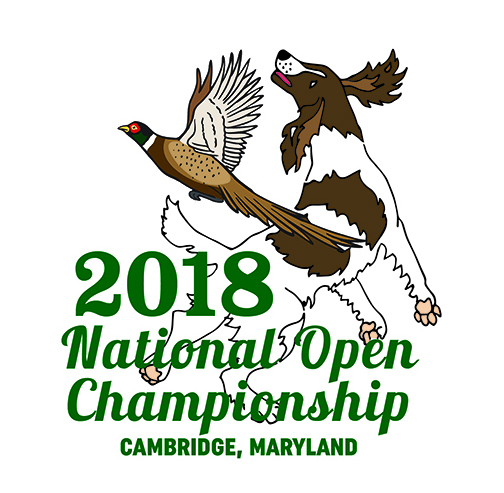 National English Springer Spaniel 
Open Championship Cart SponsorshipAs a cart sponsor you will be cheering our competitors on with a banner with your choice of print or high resolution photo on the front, displayed on one of our carts. Each cart sponsorship is $250.
If you would like to sponsor a cart, please contact me by November 19, 2018, to secure your sponsorship..

RDCGSchuster@aol.com920-427-8540
 Dawn Schuster
N2090 Hwy 55
Kaukauna, WI 54130

Thank you for your support!Dawn Schuster 
NOC Fundraising Chair 2018
